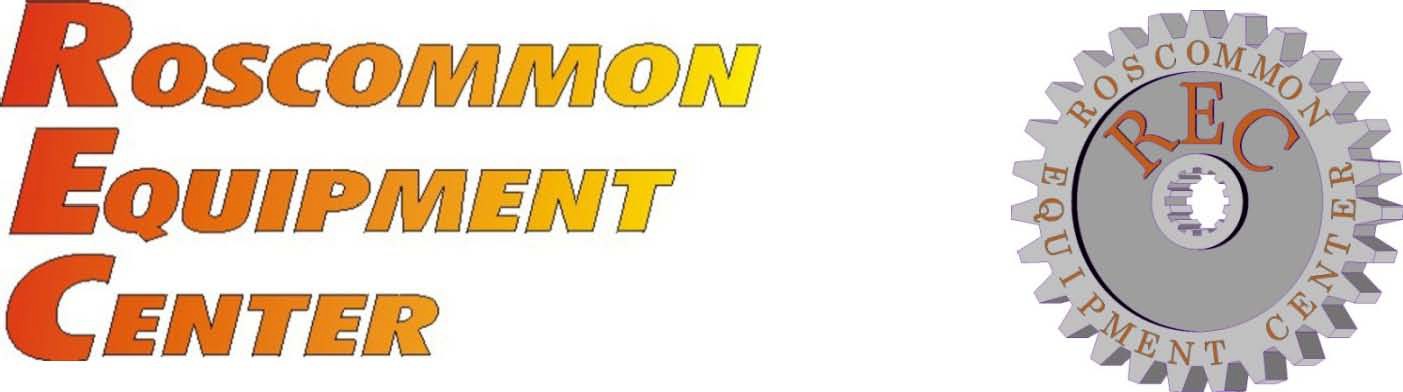 NewsNote # 19October, 2015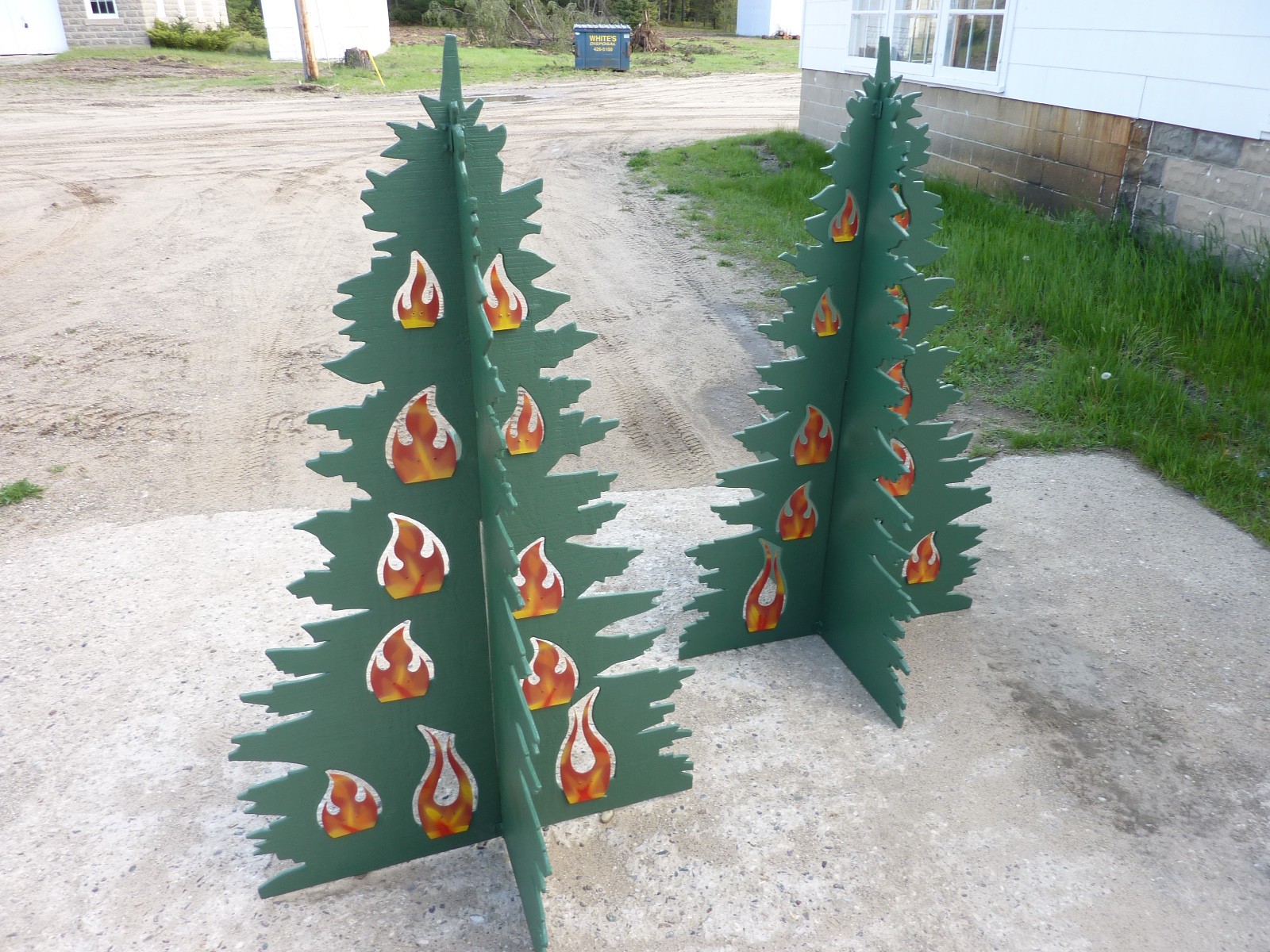 Fire Prevention “Tree Game”National Association of State Forestersin Cooperation withMichigan’s Forest Fire Experiment StationREC NewsNote No. 19Fire Prevention "Tree Game"Table of ContentsRoscommon Equipment Center c/o Forest Fire Experiment Station 1337 East Robinson Lake RoadP.O. Box 68 Roscommon, Michigan 48653 Telephone: (989) 275-5211 Fax: (989) 275-8249 Email: info@RoscommonEquipmentCenter.org Web Site: www.RoscommonEquipmentCenter.org DisclaimerThis report has been developed for the guidance of member States, Provinces, Federal Agencies and their cooperators. The National Association of State Foresters and the State of Michigan assume no responsibility for the interpretation or use of this information.The use of trade, firm or corporation names is for the information and convenience of the user. Such use does not constitute an official evaluation, conclusion, recommendation, endorsement or approval of any product or service to the exclusion of others, which may be suitable.Introduction 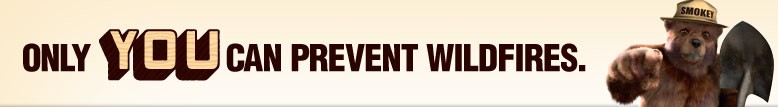 REC staff in conjunction with the Michigan Department of Natural Resources (MIDNR) have worked together to create an interactive carnival type game to help communicate the message of fire prevention.The "Tree Game" explained below gives agencies a tool to be able to better explain causes of forest fire to children and give them a chance to learn how forest fires are extinguished by having them actively participate in putting out a mock fire on the Tree Game.States across the country have invested much time and resources in developing various programs to help educate the public regarding preventable forest fires. The Smokey Bear program is a good example of this type of educational initiative.Design MIDNR approached REC with the intent of developing an apparatus that was easily transportable, setup and operated at indoor or outdoor functions. The apparatus would need to be able to help MIDNR staff interactivley engage children and their parents to communicate the message of fire prevention and to teach them in general terms how forest fire is classically fought.REC created the Tree Game to fulfill this need.The Tree Game is shaped like a conifer tree and consists of 2 seperate panels that when assembled is self standing and presents more of a 3D representation. One of the panels has cutouts of various sizes to house the artificial "flames". The flames are installed such that they will stand upright and are hinged to be able to be knocked over or "extinguished" by a child with either a low pressure water spraying device or a small sandbag (for indoor functions).** Several drawings used for re-creating the game need to be printed full-scale and will be used as a pattern for fabrication.Appendix A ...............Photograph of the Tree Game being usedAppendix B ..............Construction DrawingsAppendix A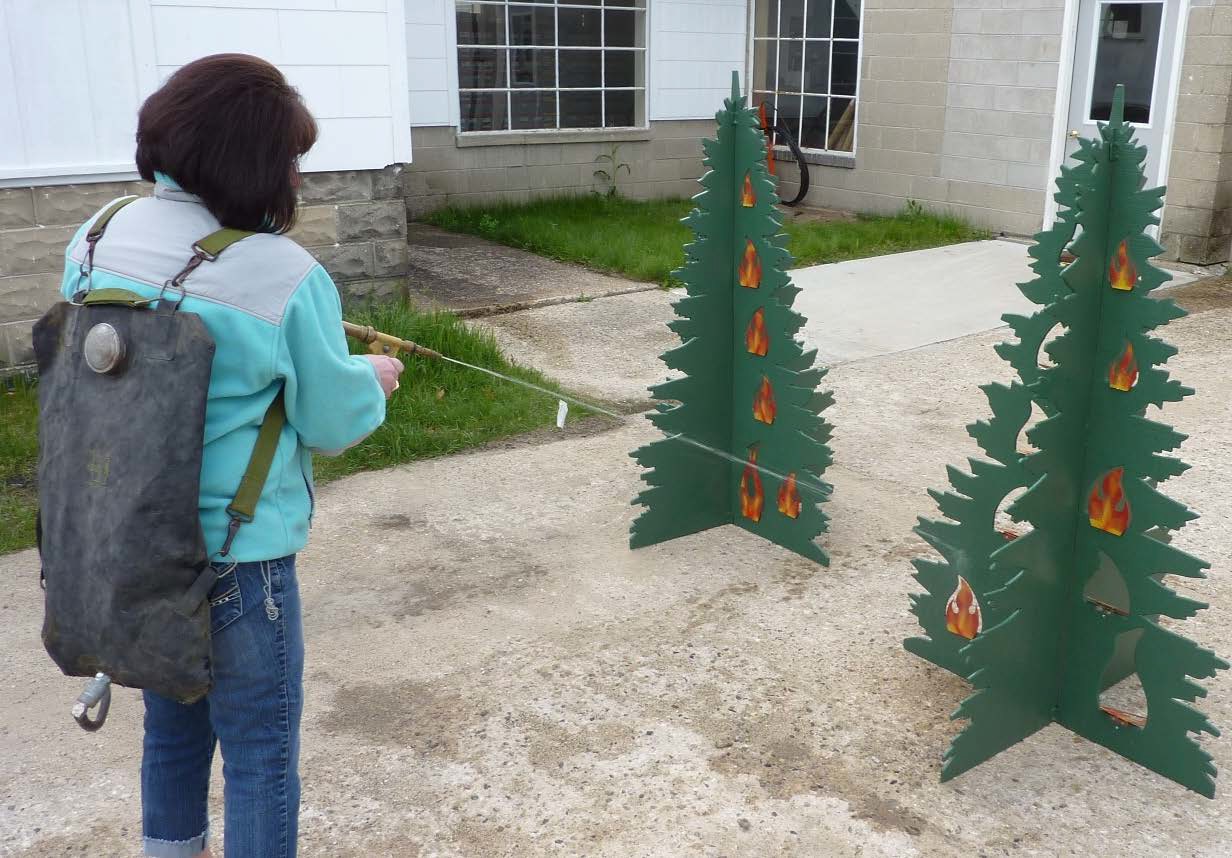 APPENDIX BSTD. TOL. FRACTIONAL:0 TO 6 IN + - 1/326 IN AND UP + - 1/16ANGULAR:+ - 1 DEG.	N0.       BY        DATE	REVISIONDECIMAL: FOREST FIRE EXPERIMENT STATIONDRAWN:DGP DESIGNED: DGP APPROVED:DATE:02-Jan-2014FOREST, MINERAL ANDPROJECT NO.:13-0TITLE: TREE, FRONTG. 42-0001SIZE:/POSITION INDICATORS FOR PANEL GUIDE MOUNTING HOLES0*** MAKE FROM PLYWOOD, 1/2" THICK MINIMUM*** APPROXIMATE SIZE OF FINISHED PART IS 36" X 60"*** FINISH: EXTERIOR GRADE GREEN PAINT0	0EXTERIOR GRADE CLEAR TOPCOAT RECOMMENDED POST PAINT/\II1 -+7/8   -t5/16I2-7/8/I\III	III	t5/16I- 4-3/41-7/8II	II<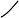 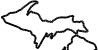 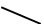 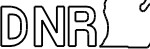 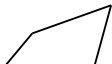 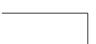 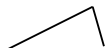 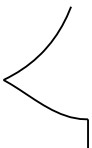 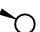 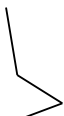 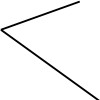 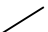 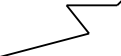 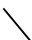 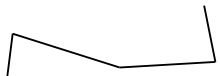 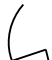 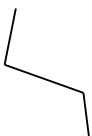 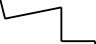 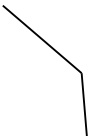 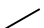 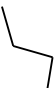 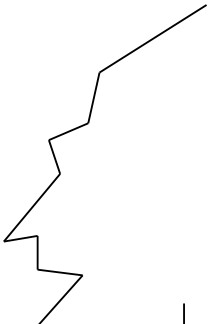 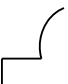 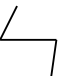 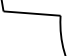 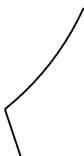 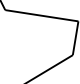 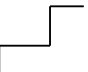 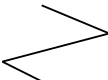 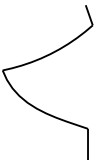 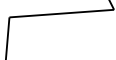 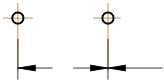 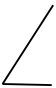 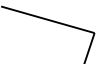 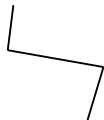 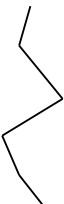 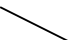 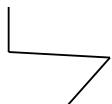 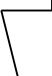 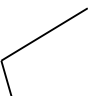 -0 ' -	-0'-15t5/16I-STD. TOL. FRACTIONAL:0 TO 6 IN + - 1/326 IN AND UP + - 1/16ANGULAR:+ - 1 DEG.	N0.       BY        DATE	REVISIONDECIMAL: FOREST FIRE EXPERIMENT STATIONDRAWN:DGP DESIGNED: DGP APPROVED:DATE:03-Dec-2013 FOREST, MINERAL ANDSCALE:2  PLACE   + - 0.013  PLACE   + - 0.005I	PROJECT  NO.:P.O. BOX 68 ROSCOMMON, MICHIGAN 48653TITLE:FULLFIRE MANAGEMENTSIZE: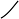 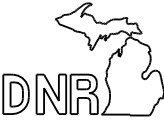 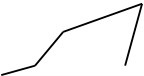 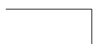 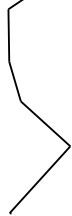 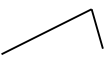 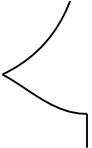 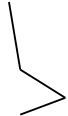 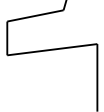 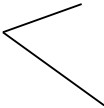 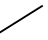 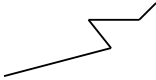 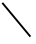 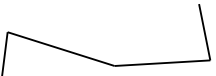 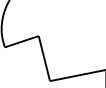 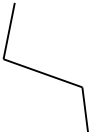 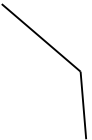 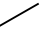 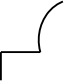 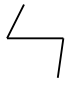 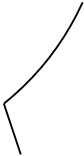 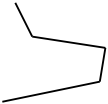 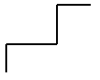 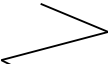 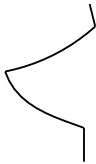 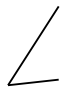 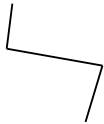 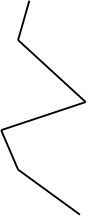 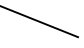 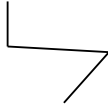 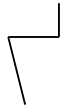 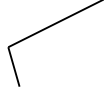 *** MAKE FROM PLYWOOD, 1/2" THICK MINIMUM*** APPROXIMATE SIZE OF FINISHED PART IS 36" X 60"*** FINISH: EXTERIOR GRADE GREEN PAINTEXTERIOR GRADE CLEAR TOPCOAT RECOMMENDED POST PAINT/\II/I7\IVII	II\	I\II\	I	II<LI8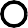 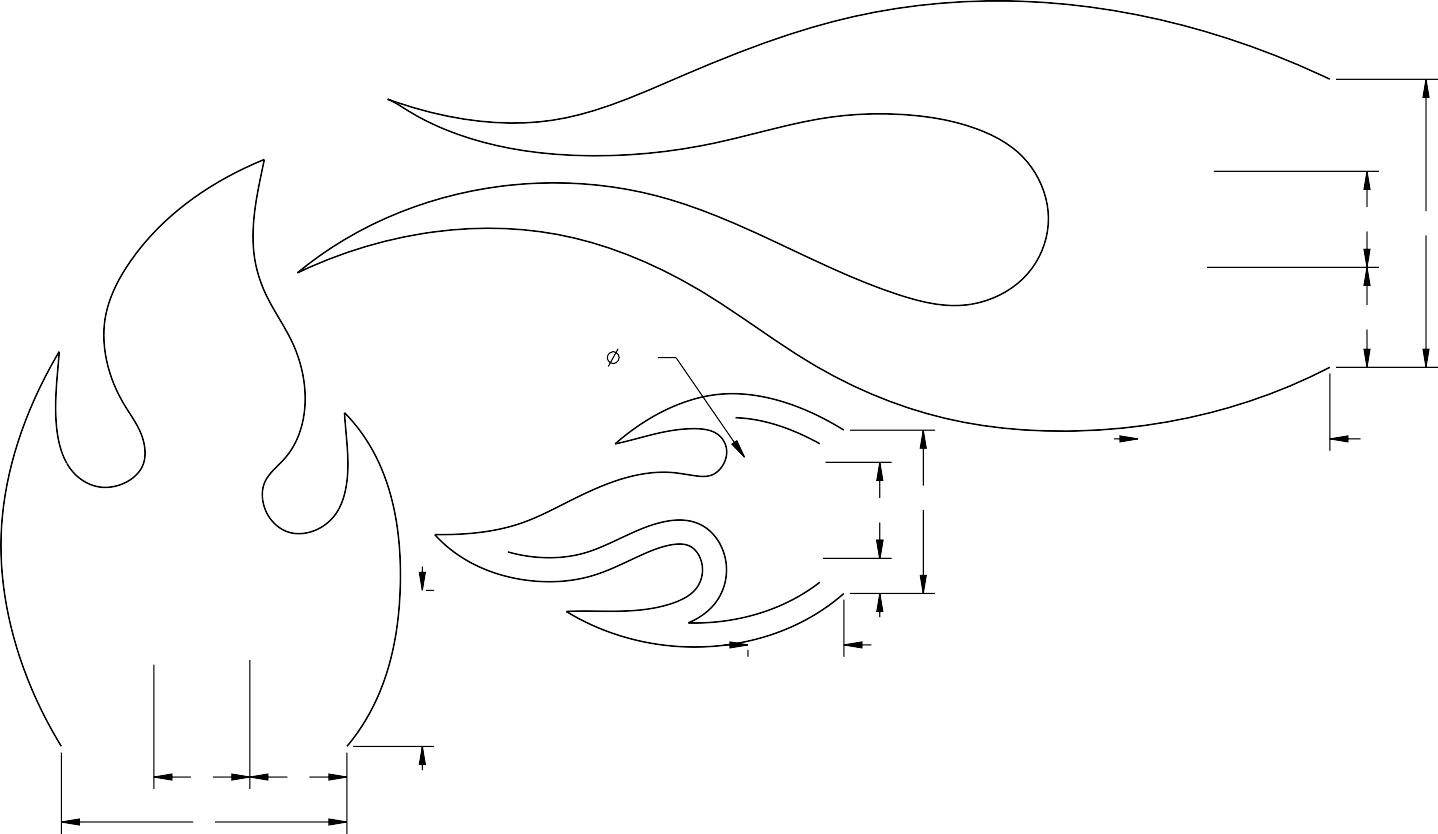 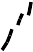 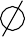 **(1) OF EACH SIZE OF FLAME SHOWN FOR CLARITYSTD. TOL. FRACTIONAL:0 TO 6 IN + - 1/326 IN AND UP + - 1/16ANGULAR:For Assembly: *Use #4 x 7/16" Panhead screws to attach hinges to the tree panel (Mcmaster Carr P/N: 90190A109)* Use #10 x 1/2" Panhead screws to attach angle guides to the tree panel (Mcmaster Carr P/N: 90190A242*Use Aluminum 1/8" blind rivets .126"-.187" grip range to attach flames to the hinges(Mcmaster Carr P/N: 97447A020)DRAWN:DCMDESIGNED:APPROVED:+ - 1 DEG.	N0.	BY	DATE	REVISIONDECIMAL:	FOREST FIRE EXPERIMENT STATIONDCMDATE:22-Oct-2015SCALE:FOREST, MINERAL ANDSCALE 7/322 PLACE + - 0.013 PLACE + - 0.005P.O. BOX 68	ROSCOMMON, MICHIGAN	48653FIRE MANAGEMENTPROJECT NO.: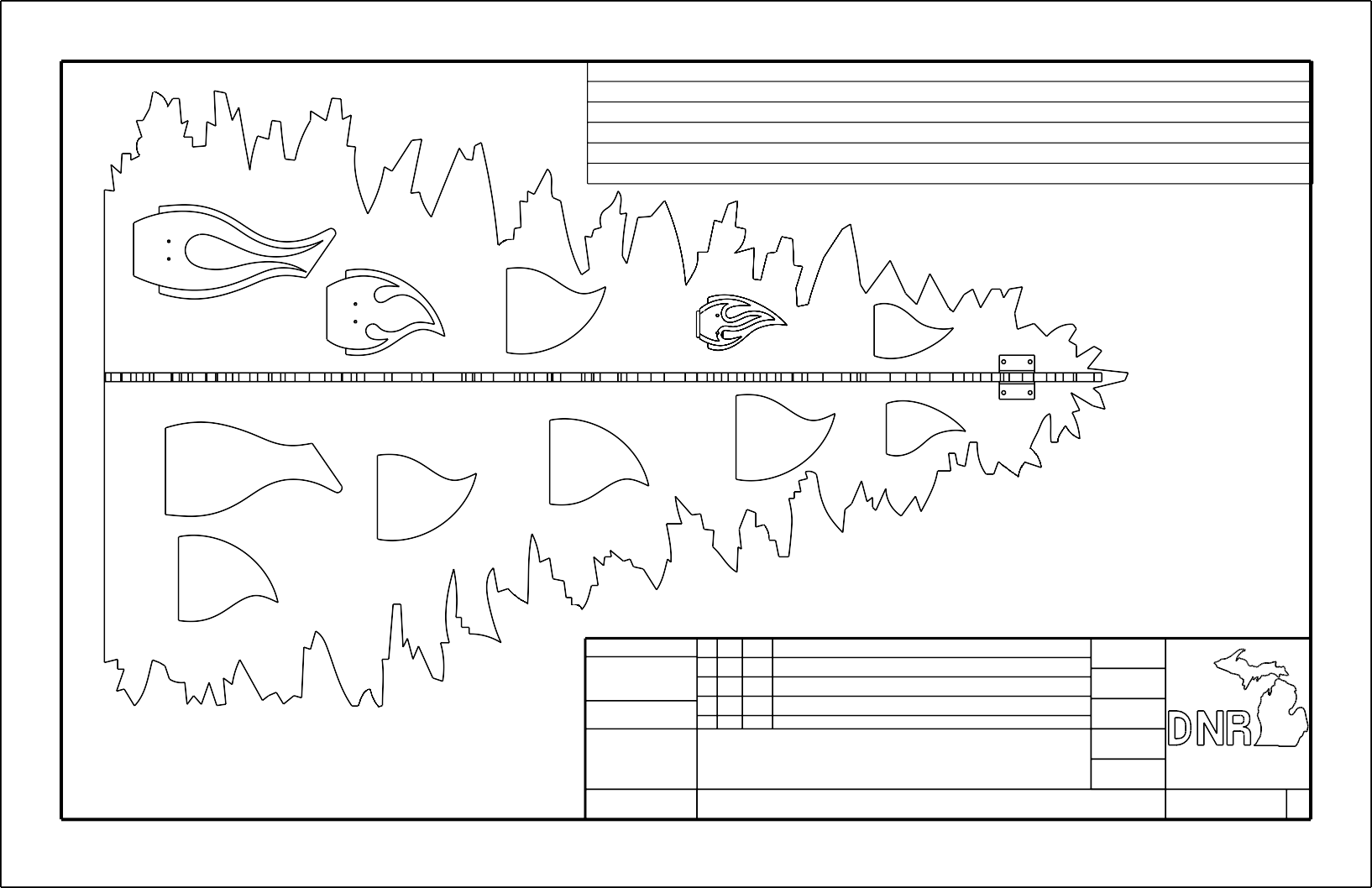 TITLE:FIRE TREE ISOMETRICDWG. NO.SIZE:B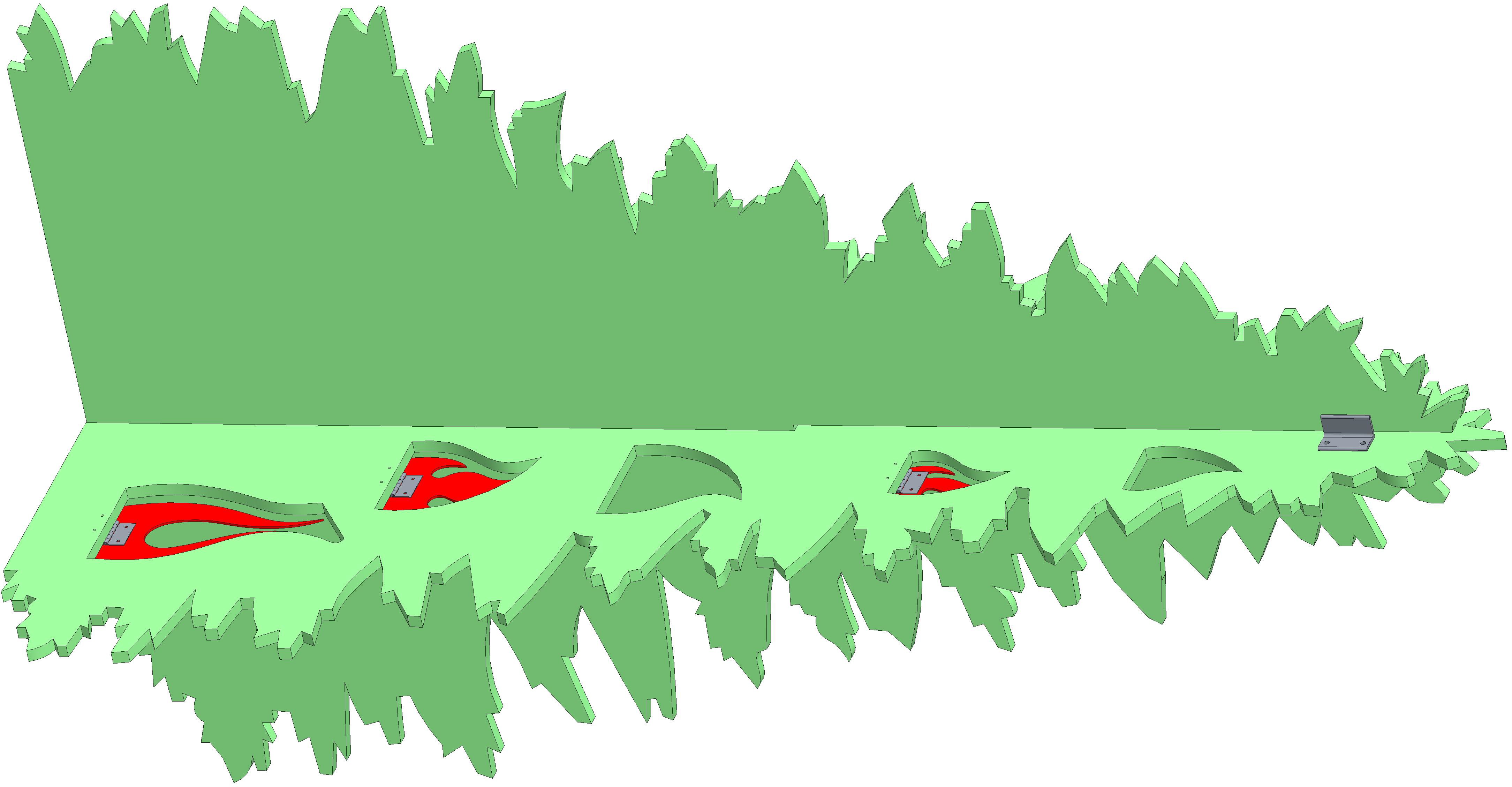 Further InformationFor further information regarding this or any other REC product , please contact the REC Program Administrator at:Roscommon Equipment Center c/o Forest Fire Experiment Station 1337 East Robinson Lake RoadP.O. Box 68 Roscommon, Michigan 48653 Telephone: (989) 275-5211 Fax: (989) 275-8249Email: info@RoscommonEquipmentCenter.org Web Site: www.RoscommonEquipmentCenter.org 145 REQ'D.1-5/81/82 REQ'D.1	3121-3/413 REQ'D.** FINISH WITH EXTERIOR GRADE PAINT3/8MAKE FROM 1/16 AL.12 REQ'D.1	3121-3/413 REQ'D.** FINISH WITH EXTERIOR GRADE PAINT3/8MAKE FROM 1/16 AL.12 REQ'D.1	3121-3/413 REQ'D.** FINISH WITH EXTERIOR GRADE PAINT3/8MAKE FROM 1/16 AL.12 REQ'D.1	3121-3/413 REQ'D.** FINISH WITH EXTERIOR GRADE PAINT3/8MAKE FROM 1/16 AL.12 REQ'D.1	3121-3/413 REQ'D.** FINISH WITH EXTERIOR GRADE PAINT3/8MAKE FROM 1/16 AL.12 REQ'D.1	3121-3/413 REQ'D.** FINISH WITH EXTERIOR GRADE PAINT3/8MAKE FROM 1/16 AL.12 REQ'D.1	3121-3/413 REQ'D.** FINISH WITH EXTERIOR GRADE PAINT3/8MAKE FROM 1/16 AL.12 REQ'D.1	3121-3/413 REQ'D.** FINISH WITH EXTERIOR GRADE PAINT3/8MAKE FROM 1/16 AL.1STD. TOL.STD. TOL.DRAWN:STD. TOL.STD. TOL.DGPFRACTIONAL:0 TO 6 IN + - 1/326 IN AND UP + - 1/16FRACTIONAL:0 TO 6 IN + - 1/326 IN AND UP + - 1/16DGPFRACTIONAL:0 TO 6 IN + - 1/326 IN AND UP + - 1/16FRACTIONAL:0 TO 6 IN + - 1/326 IN AND UP + - 1/16DESIGNED:DGPFRACTIONAL:0 TO 6 IN + - 1/326 IN AND UP + - 1/16FRACTIONAL:0 TO 6 IN + - 1/326 IN AND UP + - 1/16DESIGNED:DGPANGULAR:ANGULAR:APPROVED:ANGULAR:ANGULAR:N0.BYDATEREVISIONAPPROVED:131+ - 1 DEG.+ - 1 DEG.N0.BYDATEREVISIONFOREST, MINERAL AND FIRE MANAGEMENTFOREST, MINERAL AND FIRE MANAGEMENT131DECIMAL:1 PLACE + - 0.052 PLACE + - 0.013 PLACE + - 0.005DECIMAL:1 PLACE + - 0.052 PLACE + - 0.013 PLACE + - 0.005FOREST FIRE EXPERIMENT STATIONP.O. BOX 68	ROSCOMMON, MICHIGAN	48653FOREST FIRE EXPERIMENT STATIONP.O. BOX 68	ROSCOMMON, MICHIGAN	48653FOREST FIRE EXPERIMENT STATIONP.O. BOX 68	ROSCOMMON, MICHIGAN	48653FOREST FIRE EXPERIMENT STATIONP.O. BOX 68	ROSCOMMON, MICHIGAN	48653DATE:22-Oct-2013FOREST, MINERAL AND FIRE MANAGEMENTFOREST, MINERAL AND FIRE MANAGEMENT131DECIMAL:1 PLACE + - 0.052 PLACE + - 0.013 PLACE + - 0.005DECIMAL:1 PLACE + - 0.052 PLACE + - 0.013 PLACE + - 0.005FOREST FIRE EXPERIMENT STATIONP.O. BOX 68	ROSCOMMON, MICHIGAN	48653FOREST FIRE EXPERIMENT STATIONP.O. BOX 68	ROSCOMMON, MICHIGAN	48653FOREST FIRE EXPERIMENT STATIONP.O. BOX 68	ROSCOMMON, MICHIGAN	48653FOREST FIRE EXPERIMENT STATIONP.O. BOX 68	ROSCOMMON, MICHIGAN	48653SCALE:FULLFOREST, MINERAL AND FIRE MANAGEMENTFOREST, MINERAL AND FIRE MANAGEMENTPROJECT NO.:13-0PROJECT NO.:13-0TITLE: FLAME (S-M-L)TITLE: FLAME (S-M-L)TITLE: FLAME (S-M-L)TITLE: FLAME (S-M-L)TITLE: FLAME (S-M-L)DWG.NO. 42-0004SIZE:B1-1/21/4	15/162 PLCS 1/81-1/2PART NO: 42-0005MAT'L: McMaster Carr Item#: 1581A281 EST WT: 0.65 LBS1-1/21/4	15/162 PLCS 1/81-1/2PART NO: 42-0005MAT'L: McMaster Carr Item#: 1581A281 EST WT: 0.65 LBS1-1/21/4	15/162 PLCS 1/81-1/2PART NO: 42-0005MAT'L: McMaster Carr Item#: 1581A281 EST WT: 0.65 LBS1-1/21/4	15/162 PLCS 1/81-1/2PART NO: 42-0005MAT'L: McMaster Carr Item#: 1581A281 EST WT: 0.65 LBS1-1/21/4	15/162 PLCS 1/81-1/2PART NO: 42-0005MAT'L: McMaster Carr Item#: 1581A281 EST WT: 0.65 LBS1-1/21/4	15/162 PLCS 1/81-1/2PART NO: 42-0005MAT'L: McMaster Carr Item#: 1581A281 EST WT: 0.65 LBS1-1/21/4	15/162 PLCS 1/81-1/2PART NO: 42-0005MAT'L: McMaster Carr Item#: 1581A281 EST WT: 0.65 LBS1-1/21/4	15/162 PLCS 1/81-1/2PART NO: 42-0005MAT'L: McMaster Carr Item#: 1581A281 EST WT: 0.65 LBSSTD. TOL.DRAWN:dgpFOREST, MINERAL AND FIRE MANAGEMENTFOREST, MINERAL AND FIRE MANAGEMENTFRACTIONAL0 TO 6 IN + - 1/326 IN AND UP + - 1/16DRAWN:dgpFOREST, MINERAL AND FIRE MANAGEMENTFOREST, MINERAL AND FIRE MANAGEMENTFRACTIONAL0 TO 6 IN + - 1/326 IN AND UP + - 1/16DESIGNED:DGPFOREST, MINERAL AND FIRE MANAGEMENTFOREST, MINERAL AND FIRE MANAGEMENTFRACTIONAL0 TO 6 IN + - 1/326 IN AND UP + - 1/16DESIGNED:DGPFOREST, MINERAL AND FIRE MANAGEMENTFOREST, MINERAL AND FIRE MANAGEMENTANGULAR:+ - 1 DEG.APPROVED:FOREST, MINERAL AND FIRE MANAGEMENTFOREST, MINERAL AND FIRE MANAGEMENTANGULAR:+ - 1 DEG.N0.BYDATEREVISIONAPPROVED:FOREST, MINERAL AND FIRE MANAGEMENTFOREST, MINERAL AND FIRE MANAGEMENTDECIMAL:1 PLACE + - 0.052 PLACE + - 0.013 PLACE + - 0.005FOREST FIRE EXPERIMENT STATIONP.O. BOX 68	ROSCOMMON, MICHIGAN	48653FOREST FIRE EXPERIMENT STATIONP.O. BOX 68	ROSCOMMON, MICHIGAN	48653FOREST FIRE EXPERIMENT STATIONP.O. BOX 68	ROSCOMMON, MICHIGAN	48653FOREST FIRE EXPERIMENT STATIONP.O. BOX 68	ROSCOMMON, MICHIGAN	48653DATE:13-Nov-2014FOREST, MINERAL AND FIRE MANAGEMENTFOREST, MINERAL AND FIRE MANAGEMENTDECIMAL:1 PLACE + - 0.052 PLACE + - 0.013 PLACE + - 0.005FOREST FIRE EXPERIMENT STATIONP.O. BOX 68	ROSCOMMON, MICHIGAN	48653FOREST FIRE EXPERIMENT STATIONP.O. BOX 68	ROSCOMMON, MICHIGAN	48653FOREST FIRE EXPERIMENT STATIONP.O. BOX 68	ROSCOMMON, MICHIGAN	48653FOREST FIRE EXPERIMENT STATIONP.O. BOX 68	ROSCOMMON, MICHIGAN	48653SCALE:FOREST, MINERAL AND FIRE MANAGEMENTFOREST, MINERAL AND FIRE MANAGEMENTPROJECT NO.:TITLE: AL. HINGE, 1 1/2 X 1 1/2TITLE: AL. HINGE, 1 1/2 X 1 1/2TITLE: AL. HINGE, 1 1/2 X 1 1/2TITLE: AL. HINGE, 1 1/2 X 1 1/2TITLE: AL. HINGE, 1 1/2 X 1 1/2DWG.NO. 42-0005SIZE:A1-1/27/32	1/82 PLCS3/811PART NO: 42-0006MAT'L: AL. ANGLE, 1 X 1 X 1/8 K02600FFES SPEC NO: AK-20606AG EST WT: 0.13 LBS1-1/27/32	1/82 PLCS3/811PART NO: 42-0006MAT'L: AL. ANGLE, 1 X 1 X 1/8 K02600FFES SPEC NO: AK-20606AG EST WT: 0.13 LBS1-1/27/32	1/82 PLCS3/811PART NO: 42-0006MAT'L: AL. ANGLE, 1 X 1 X 1/8 K02600FFES SPEC NO: AK-20606AG EST WT: 0.13 LBS1-1/27/32	1/82 PLCS3/811PART NO: 42-0006MAT'L: AL. ANGLE, 1 X 1 X 1/8 K02600FFES SPEC NO: AK-20606AG EST WT: 0.13 LBS1-1/27/32	1/82 PLCS3/811PART NO: 42-0006MAT'L: AL. ANGLE, 1 X 1 X 1/8 K02600FFES SPEC NO: AK-20606AG EST WT: 0.13 LBS1-1/27/32	1/82 PLCS3/811PART NO: 42-0006MAT'L: AL. ANGLE, 1 X 1 X 1/8 K02600FFES SPEC NO: AK-20606AG EST WT: 0.13 LBS1-1/27/32	1/82 PLCS3/811PART NO: 42-0006MAT'L: AL. ANGLE, 1 X 1 X 1/8 K02600FFES SPEC NO: AK-20606AG EST WT: 0.13 LBS1-1/27/32	1/82 PLCS3/811PART NO: 42-0006MAT'L: AL. ANGLE, 1 X 1 X 1/8 K02600FFES SPEC NO: AK-20606AG EST WT: 0.13 LBSSTD. TOL.DRAWN:DGPFOREST, MINERAL AND FIRE MANAGEMENTFOREST, MINERAL AND FIRE MANAGEMENTFRACTIONAL0 TO 6 IN + - 1/326 IN AND UP + - 1/16DRAWN:DGPFOREST, MINERAL AND FIRE MANAGEMENTFOREST, MINERAL AND FIRE MANAGEMENTFRACTIONAL0 TO 6 IN + - 1/326 IN AND UP + - 1/16DESIGNED:DGPFOREST, MINERAL AND FIRE MANAGEMENTFOREST, MINERAL AND FIRE MANAGEMENTFRACTIONAL0 TO 6 IN + - 1/326 IN AND UP + - 1/16DESIGNED:DGPFOREST, MINERAL AND FIRE MANAGEMENTFOREST, MINERAL AND FIRE MANAGEMENTANGULAR:+ - 1 DEG.APPROVED:FOREST, MINERAL AND FIRE MANAGEMENTFOREST, MINERAL AND FIRE MANAGEMENTANGULAR:+ - 1 DEG.N0.BYDATEREVISIONAPPROVED:FOREST, MINERAL AND FIRE MANAGEMENTFOREST, MINERAL AND FIRE MANAGEMENTDECIMAL:1 PLACE + - 0.052 PLACE + - 0.013 PLACE + - 0.005FOREST FIRE EXPERIMENT STATIONP.O. BOX 68	ROSCOMMON, MICHIGAN	48653FOREST FIRE EXPERIMENT STATIONP.O. BOX 68	ROSCOMMON, MICHIGAN	48653FOREST FIRE EXPERIMENT STATIONP.O. BOX 68	ROSCOMMON, MICHIGAN	48653FOREST FIRE EXPERIMENT STATIONP.O. BOX 68	ROSCOMMON, MICHIGAN	48653DATE:22-Oct-2015FOREST, MINERAL AND FIRE MANAGEMENTFOREST, MINERAL AND FIRE MANAGEMENTDECIMAL:1 PLACE + - 0.052 PLACE + - 0.013 PLACE + - 0.005FOREST FIRE EXPERIMENT STATIONP.O. BOX 68	ROSCOMMON, MICHIGAN	48653FOREST FIRE EXPERIMENT STATIONP.O. BOX 68	ROSCOMMON, MICHIGAN	48653FOREST FIRE EXPERIMENT STATIONP.O. BOX 68	ROSCOMMON, MICHIGAN	48653FOREST FIRE EXPERIMENT STATIONP.O. BOX 68	ROSCOMMON, MICHIGAN	48653SCALE:FULLFOREST, MINERAL AND FIRE MANAGEMENTFOREST, MINERAL AND FIRE MANAGEMENTPROJECT NO.:TITLE: ANGLE, GUIDETITLE: ANGLE, GUIDETITLE: ANGLE, GUIDETITLE: ANGLE, GUIDETITLE: ANGLE, GUIDEDWG.NO. 42-0006SIZE:AITEMPART NO.DWGDESCRIPTIONQTY142-0001TREE, FRONT1242-0002TREE, SIDE1342-0004BFLAME (S-M-L)3442-0005AAL. HINGE, 1 1/2 X 1 1/23542-0006AANGLE, GUIDE4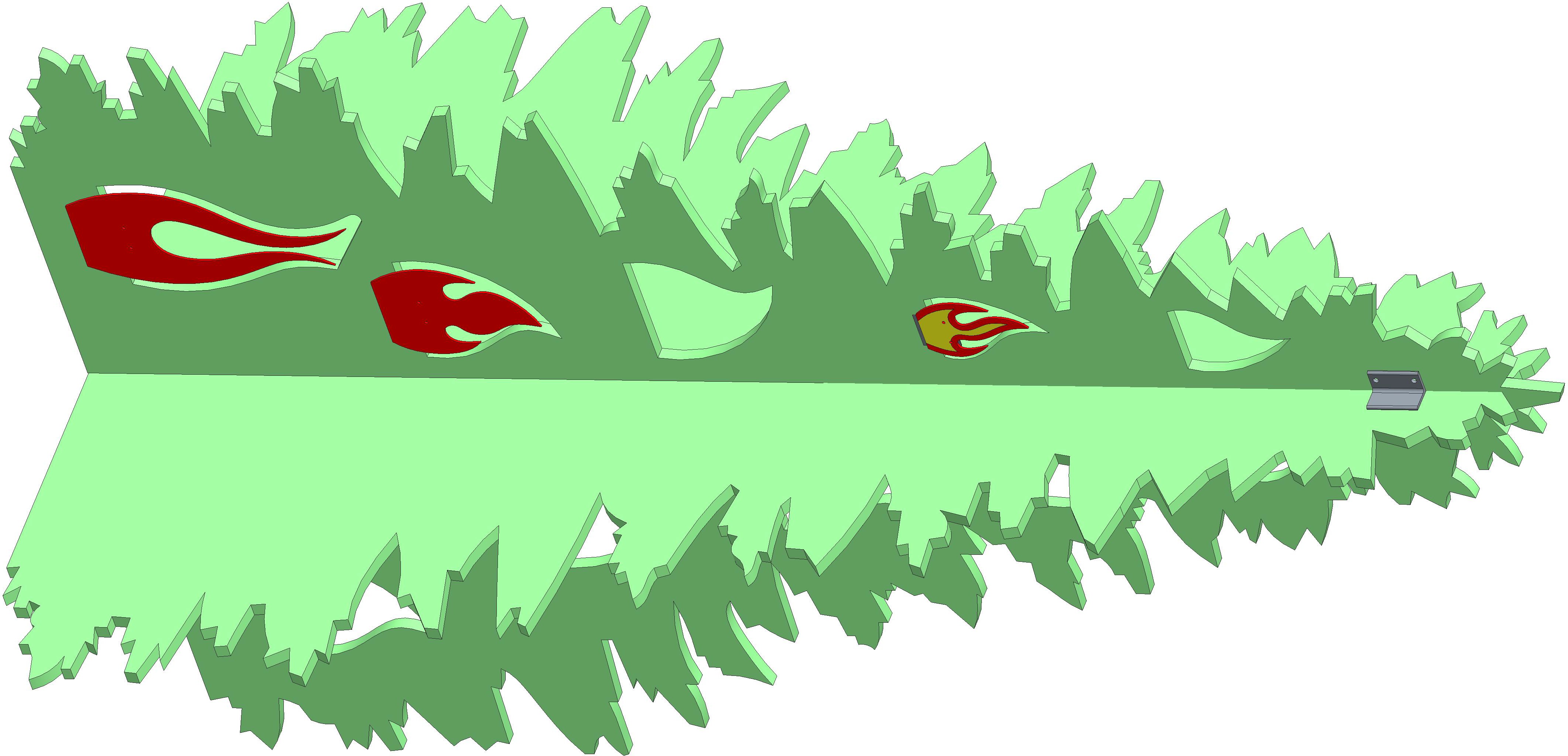 SCALE 1/4STD. TOL.DRAWN:FOREST, MINERAL AND FIRE MANAGEMENTFOREST, MINERAL AND FIRE MANAGEMENTSCALE 1/4FRACTIONAL:0 TO 6 IN + - 1/326 IN AND UP + - 1/16DRAWN:FOREST, MINERAL AND FIRE MANAGEMENTFOREST, MINERAL AND FIRE MANAGEMENTSCALE 1/4FRACTIONAL:0 TO 6 IN + - 1/326 IN AND UP + - 1/16DESIGNED:FOREST, MINERAL AND FIRE MANAGEMENTFOREST, MINERAL AND FIRE MANAGEMENTSCALE 1/4FRACTIONAL:0 TO 6 IN + - 1/326 IN AND UP + - 1/16DESIGNED:FOREST, MINERAL AND FIRE MANAGEMENTFOREST, MINERAL AND FIRE MANAGEMENTSCALE 1/4ANGULAR:+ - 1 DEG.APPROVED:FOREST, MINERAL AND FIRE MANAGEMENTFOREST, MINERAL AND FIRE MANAGEMENTSCALE 1/4ANGULAR:+ - 1 DEG.N0.BYDATEREVISIONAPPROVED:FOREST, MINERAL AND FIRE MANAGEMENTFOREST, MINERAL AND FIRE MANAGEMENTSCALE 1/4DECIMAL:1 PLACE + - 0.052 PLACE + - 0.013 PLACE + - 0.005FOREST FIRE EXPERIMENT STATIONP.O. BOX 68	ROSCOMMON, MICHIGAN	48653FOREST FIRE EXPERIMENT STATIONP.O. BOX 68	ROSCOMMON, MICHIGAN	48653FOREST FIRE EXPERIMENT STATIONP.O. BOX 68	ROSCOMMON, MICHIGAN	48653FOREST FIRE EXPERIMENT STATIONP.O. BOX 68	ROSCOMMON, MICHIGAN	48653DATE:22-Oct-2015FOREST, MINERAL AND FIRE MANAGEMENTFOREST, MINERAL AND FIRE MANAGEMENTSCALE 1/4DECIMAL:1 PLACE + - 0.052 PLACE + - 0.013 PLACE + - 0.005FOREST FIRE EXPERIMENT STATIONP.O. BOX 68	ROSCOMMON, MICHIGAN	48653FOREST FIRE EXPERIMENT STATIONP.O. BOX 68	ROSCOMMON, MICHIGAN	48653FOREST FIRE EXPERIMENT STATIONP.O. BOX 68	ROSCOMMON, MICHIGAN	48653FOREST FIRE EXPERIMENT STATIONP.O. BOX 68	ROSCOMMON, MICHIGAN	48653SCALE:FOREST, MINERAL AND FIRE MANAGEMENTFOREST, MINERAL AND FIRE MANAGEMENTSCALE 1/4PROJECT NO.:TITLE: FIRE TREE ISOMETRICTITLE: FIRE TREE ISOMETRICTITLE: FIRE TREE ISOMETRICTITLE: FIRE TREE ISOMETRICTITLE: FIRE TREE ISOMETRICDWG. NO.SIZE:BSCALE 1/4STD. TOL.DRAWN:FOREST, MINERAL AND FIRE MANAGEMENTFOREST, MINERAL AND FIRE MANAGEMENTSCALE 1/4FRACTIONAL:0 TO 6 IN + - 1/326 IN AND UP + - 1/16DRAWN:FOREST, MINERAL AND FIRE MANAGEMENTFOREST, MINERAL AND FIRE MANAGEMENTSCALE 1/4FRACTIONAL:0 TO 6 IN + - 1/326 IN AND UP + - 1/16DESIGNED:FOREST, MINERAL AND FIRE MANAGEMENTFOREST, MINERAL AND FIRE MANAGEMENTSCALE 1/4FRACTIONAL:0 TO 6 IN + - 1/326 IN AND UP + - 1/16DESIGNED:FOREST, MINERAL AND FIRE MANAGEMENTFOREST, MINERAL AND FIRE MANAGEMENTSCALE 1/4ANGULAR:+ - 1 DEG.APPROVED:FOREST, MINERAL AND FIRE MANAGEMENTFOREST, MINERAL AND FIRE MANAGEMENTSCALE 1/4ANGULAR:+ - 1 DEG.N0.BYDATEREVISIONAPPROVED:FOREST, MINERAL AND FIRE MANAGEMENTFOREST, MINERAL AND FIRE MANAGEMENTSCALE 1/4DECIMAL:1 PLACE + - 0.052 PLACE + - 0.013 PLACE + - 0.005FOREST FIRE EXPERIMENT STATIONP.O. BOX 68	ROSCOMMON, MICHIGAN	48653FOREST FIRE EXPERIMENT STATIONP.O. BOX 68	ROSCOMMON, MICHIGAN	48653FOREST FIRE EXPERIMENT STATIONP.O. BOX 68	ROSCOMMON, MICHIGAN	48653FOREST FIRE EXPERIMENT STATIONP.O. BOX 68	ROSCOMMON, MICHIGAN	48653DATE:22-Oct-2015FOREST, MINERAL AND FIRE MANAGEMENTFOREST, MINERAL AND FIRE MANAGEMENTSCALE 1/4DECIMAL:1 PLACE + - 0.052 PLACE + - 0.013 PLACE + - 0.005FOREST FIRE EXPERIMENT STATIONP.O. BOX 68	ROSCOMMON, MICHIGAN	48653FOREST FIRE EXPERIMENT STATIONP.O. BOX 68	ROSCOMMON, MICHIGAN	48653FOREST FIRE EXPERIMENT STATIONP.O. BOX 68	ROSCOMMON, MICHIGAN	48653FOREST FIRE EXPERIMENT STATIONP.O. BOX 68	ROSCOMMON, MICHIGAN	48653SCALE:FOREST, MINERAL AND FIRE MANAGEMENTFOREST, MINERAL AND FIRE MANAGEMENTSCALE 1/4PROJECT NO.:TITLE: FIRE TREE ISOMETRICTITLE: FIRE TREE ISOMETRICTITLE: FIRE TREE ISOMETRICTITLE: FIRE TREE ISOMETRICTITLE: FIRE TREE ISOMETRICDWG. NO.SIZE:B